В целях определения порядка установки и эксплуатации нестационарных торговых объектов на территории города Зеленогорска, на основании Федеральных законов от 06.10.2003 № 131-ФЗ «Об общих принципах организации местного самоуправления в Российской Федерации», от 28.12.2009 № 381-ФЗ «Об основах государственного регулирования торговой деятельности в Российской Федерации», руководствуясь Уставом города, Совет депутатов ЗАТО г. ЗеленогорскаР Е Ш И Л:1. Утвердить Положение о порядке установки и эксплуатации нестационарных торговых объектов на территории города Зеленогорска согласно приложению к настоящему решению.2. Настоящее решение вступает в силу в день, следующий за днем его опубликования в газете «Панорама».3. Контроль за выполнением настоящего решения возложить на  постоянную комиссию по муниципальной собственности и вопросам ЖКХ.Глава ЗАТО г. Зеленогорска                                                           П.Е. КорчашкинПоложениео порядке установки и эксплуатации нестационарныхторговых объектов на территории города Зеленогорска1. Общие положения1.1. Положение о порядке установки и эксплуатации нестационарных торговых объектов на территории города Зеленогорска (далее - Положение) разработано в соответствии с Федеральным законом «Об основах государственного регулирования торговой деятельности в Российской Федерации» (далее – Закон о торговой деятельности), другими федеральными законами, законами и иными нормативными правовыми актами Красноярского края, муниципальными правовыми актами г. Зеленогорска.1.2. Положение определяет порядок установки и эксплуатации нестационарных торговых объектов на земельных участках, государственная собственность на которые не разграничена, и земельных участках, находящихся в муниципальной собственности.1.3. Понятие «нестационарный торговый объект» используется в Положении в значении, определенном в Законе о торговой деятельности.1.4. К нестационарным торговым объектам относятся:1.4.1. Автомагазин, автолавка, автофургон - передвижные торговые объекты, осуществляющие развозную торговлю, представляющие собой автотранспортные средства (автомобили, автоприцепы, полуприцепы), рассчитанные на одно рабочее место продавца, на площади которых размещен товарный запас на один день торговли.1.4.2. Автоцистерна – передвижной торговый объект, осуществляющий развозную торговлю, представляющий собой изотермическую емкость, установленную на базе автотранспортного средства и предназначенную для продажи жидких продовольственных товаров в розлив.1.4.3. Киоск – оснащенное торговым оборудованием временное сооружение, не имеющее торгового зала и помещений для хранения товаров, рассчитанное на одно рабочее место продавца.1.4.4. Лоток – передвижной торговый объект, представляющий собой легко возводимую сборно-разборную конструкцию, оснащенную прилавком для выкладки и демонстрации товаров, рассчитанную на одно рабочее место продавца, на площади которой размещен товарный запас на один день. 1.4.5. Остановочный комплекс – временное сооружение, представляющее собой единую конструкцию, состоящую из нестационарного торгового объекта (павильона, киоска) и навеса, предназначенного для укрытия пассажиров, ожидающих прибытие общественного пассажирского транспорта.1.4.6. Павильон – временное сооружение, оснащенное торговым оборудованием, имеющее торговый зал и помещения для хранения товарного запаса, рассчитанное на одно или несколько рабочих мест.1.4.7. Передвижная бочка (цистерна) – передвижной торговый объект, представляющий собой изотермическую емкость, предназначенную для продажи жидких продовольственных товаров в розлив.1.4.8. Торговый автомат – торговый объект, представляющий собой автоматическое устройство, предназначенное для продажи штучных товаров без участия продавца.1.4.9. Торговая палатка – временная легко возводимая сборно-разборная конструкция, оснащенная прилавком, не имеющая торгового зала и помещений для хранения товаров, рассчитанная на одно или несколько рабочих мест продавца, на площади которых размещен товарный запас на один день торговли.1.4.10. Торговая площадка – специально оборудованное для осуществления сезонной торговли место, расположенное на земельном участке, имеющем твердое покрытие (елочный базар, торговля саженцами).2. Требования к установке и эксплуатации нестационарных торговых объектов и их внешнему виду2.1. Установка и эксплуатация нестационарных торговых объектов осуществляется в соответствии со схемой размещения нестационарных торговых объектов (далее - схема) на земельных участках, находящихся в государственной или муниципальной собственности, на земельных участках, государственная собственность на которые не разграничена, а также в зданиях, строениях, сооружениях, находящихся в государственной или муниципальной собственности.Установка и эксплуатация нестационарных торговых объектов осуществляется с учетом необходимости обеспечения устойчивого развития территории города и достижения нормативов минимальной обеспеченности населения площадью торговых объектов.2.2. Схема разрабатывается Администрацией ЗАТО г. Зеленогорска в соответствии с Порядком разработки и утверждения схемы размещения нестационарных торговых объектов органами местного самоуправления муниципальных образований Красноярского края (далее – Порядок разработки и утверждения схемы), утвержденным приказом министерства промышленности и торговли Красноярского края.Схема утверждается решением Совета депутатов ЗАТО г. Зеленогорска.2.3. Изменения в схему вносятся решением Совета депутатов Администрации ЗАТО г. Зеленогорска не чаще двух  раз в год по следующим основаниям:1) изменение нормативов минимальной обеспеченности населения площадью торговых объектов, установленных законом Красноярского края для муниципального образования город Зеленогорск; 2) принятие решений об использовании места размещения нестационарного торгового объекта для государственных или муниципальных нужд;3) принятие решения комиссией по размещению нестационарных торговых объектов, указанной в абзаце втором пункта 4.8 Положения о возможности внесения изменений в схему.2.4. Внесение изменений в схему относительно нестационарных торговых объектов, расположенных на земельных участках, а также в зданиях, строениях, сооружениях, находящихся в государственной собственности, осуществляется в порядке, установленном Правительством Российской Федерации.Внесение изменений в схему относительно нестационарных торговых объектов, расположенных на земельных участках,  государственная собственность на которые не разграничена, и земельных участках, находящихся в муниципальной собственности, а также в зданиях, строениях, сооружениях, находящихся в муниципальной собственности, осуществляется в соответствии с Порядком разработки и утверждения схемы. 2.5. Установка и эксплуатация нестационарных торговых объектов осуществляется:- на земельных участках, государственная собственность на которые не разграничена, и земельных участках, находящиеся в муниципальной собственности (далее – места размещения), без предоставления таких участков в аренду, на основании договоров на установку и эксплуатацию нестационарных торговых объектов (далее – договоры);- в зданиях, строениях и сооружениях, находящихся в муниципальной собственности, на основании договоров аренды, заключенных в соответствии с законодательством Российской Федерации и муниципальными правовыми актами г. Зеленогорска.2.6. Срок размещения киосков, павильонов, остановочных комплексов составляет 5 лет, иных нестационарных торговых объектов, указанных в пункте 1.3 Положения, составляет 12 месяцев.2.7. Нестационарные торговые объекты, в том числе их конструктивные элементы, при их установке не должны выходить за границы места размещения.2.8. Нестационарные торговые объекты (киоски, павильоны, остановочные комплексы) должны выполняться только в одноэтажном исполнении. 2.8.1. Для изготовления и отделки нестационарных торговых объектов должны применяться сертифицированные (в том числе в части пожаробезопасности) материалы, имеющие качественную и прочную окраску, отделку и не изменяющие своих эстетических и эксплуатационных качеств в течение всего срока эксплуатации объекта. При этом не допускается применять кирпич, блоки, монолитный и сборный бетон, виниловый сайдинг, рулонную и шиферную кровлю, древесину. Допускается  применять сэндвич-панели с наполнителем из жесткого минераловатного утеплителя, фасадные композитные панели с различной текстурной и фактурной алюминиевой поверхностью.2.8.2. При остеклении нестационарных торговых объектов применяются безосколочные, ударостойкие материалы, безопасные упрочняющие многослойные пленочные покрытия, поликарбонатные стекла в алюминиевом или пластиковом переплете. Для защиты остекления допускается применять рольставни.2.8.3. Остановочные комплексы должны быть оборудованы:- местами для сидения пассажиров (скамьями);- досками объявлений.- навесами, которые должны иметь ограждения, доходящие до перекрытия  нестационарного торгового объекта не менее чем с двух сторон.2.8.4. Для наружной отделки лотков и торговых палаток допускается применять следующие материалы:- каркас сборно-разборный металлический, алюминиевый или пластиковый с натянутым тентовым покрытием.Не допускается использование загрязненного, выгоревшего, порванного тентового покрытия.2.8.5. Для обустройства елочных базаров должны применяться ограждения по периметру из металла или пластика, высотой не выше .2.8.6. Обязательным элементом внешнего благоустройства для каждого нестационарного  торгового объекта является урна для мусора.2.8.7. Автомагазины, автолавки, автофургоны, автоцистерны должны размещаться в исправном техническом состоянии, предусмотренном изготовителем данных объектов, в том числе при наличии всех элементов, предусмотренных их изготовителем (колес, деталей, узлов, агрегатов), а также  должны перемещаться своим ходом или посредством буксировки по окончании режима работы.2.8.8. При установке и эксплуатации нестационарных торговых  объектов не допускается:- устройство котлована, нарушения покрытия мест размещения нестационарного торгового объекта и устройства фундаментов, прочно связывающих нестационарные торговые объекты с землей;- возведение капитальных строений;- устройство подвального этажа;	- размещение торгово-технологического оборудования, в том числе холодильного оборудования, прилавков на территории, прилегающей к нестационарным торговым объектам.2.9. Загрузка и разгрузка товаров в нестационарные торговые объекты должна осуществляться с учетом безопасности движения автотранспорта и пешеходов.3. Порядок заключения договоров по результатам аукционов3.1. Предоставление физическим лицам, зарегистрированным в качестве индивидуальных предпринимателей, и юридическим лицам (далее - хозяйствующие субъекты) права на установку и эксплуатацию нестационарных торговых объектов в местах, свободных от таких объектов и определенных схемой, осуществляется на основании договоров, заключаемых по результатам аукционов на право заключения договоров на установку и эксплуатацию нестационарных торговых объектов (далее - аукционы), и на основании решения комиссии о согласовании внешнего вида зданий, строений, сооружений, в соответствии с разделом 5 Положения, за исключением случаев, предусмотренных пунктом  4.1 Положения. 3.2. Порядок организации и проведения аукционов на право заключение договоров (далее – Порядок организации и проведения аукционов) утверждается постановлением Администрации ЗАТО г. Зеленогорска.3.3. Размер платы по договору определяется в соответствии с Методикой расчета платы по договору на установку и эксплуатацию нестационарных торговых объектов (далее – Методика расчета платы), согласно приложению к Положению. Плата по договору поступает в местный бюджет. Главным администратором доходов местного бюджета по поступлениям средств по договорам является Администрация ЗАТО г. Зеленогорска.Примерная форма договора утверждается постановлением Администрации ЗАТО г. Зеленогорска.3.4. Начальная цена предмета аукциона устанавливается в размере платы по договору за год, определяемой в соответствии с Методикой расчета платы. 3.5. В случае внесения изменений в схему по заявлению хозяйствующего субъекта договоры на измененных местах заключаются по результатам аукционов.4. Порядок заключения договоров без проведения аукционов4.1. Заключение договоров без проведения аукционов осуществляется при соблюдении условий, предусмотренных пунктом 4.2 Положения, на основании заявлений хозяйствующих субъектов (далее - заявители) о заключении договоров без проведения аукционов, поданных в Администрацию ЗАТО г. Зеленогорска:- до 01.11.2015, если заявителем установлен и эксплуатируется  нестационарный торговый объект на основании разрешения на установку коммерческого сооружения временного характера или разрешения на право размещения нестационарного объекта временного характера, срок действия которых истек с 01.05.2013 или истечет до 01.01.2016;- не позднее 60 календарных дней до окончания срока действия договора.4.2. Заключение договора без проведения аукционов осуществляется при выполнении следующих условий:- место размещения нестационарного торгового объекта включено в схему;- торговая деятельность в нестационарном торговом объекте осуществляется в соответствии с видом реализуемой нестационарным торговым объектом продукции, указанной в схеме;- установка и эксплуатация нестационарного торгового объекта осуществляется в соответствии с выданным разрешением на установку коммерческого сооружения временного характера или разрешением на право размещения нестационарных объектов временного характера либо договором;- отсутствует задолженность по ранее заключенному договору аренды земельного участка;- имеются договоры на проведение работ по профилактической дератизации и дезинфекции помещений, договор на вывоз и (или) размещения отходов от торговой деятельности в нестационарном торговом объекте на полигоне твердых бытовых отходов;- нестационарный торговый объект соответствует требованиям пункта 2.8 Положения;- отсутствуют административные правонарушения, зафиксированные  надзорными органами в соответствии с действующим законодательством три и более раз.4.3. При досрочном расторжении договора в целях внесения изменений в схему по основаниям, предусмотренным подпунктом 2 пункта 2.3 Положения, Администрация ЗАТО г. Зеленогорска предоставляет хозяйствующему субъекту по его заявлению компенсационное место для размещения нестационарного торгового объекта аналогичного вида из имеющихся свободных  мест в схеме без проведения аукциона.4.4. Предоставление компенсационного места для размещения нестационарного торгового объекта осуществляется при соблюдении заявителем условий, предусмотренных пунктом 4.2 Положения.4.6. В заявлении о заключении договора без проведения аукциона указываются:- фамилия, имя, отчество (при наличии), место жительства, идентификационный номер налогоплательщика, телефон, почтовый адрес и (или) адрес электронной почты для связи с заявителем (для индивидуального предпринимателя);- наименование, фирменное наименование (при наличии), место нахождения, должность, фамилия, имя, отчество (при наличии) руководителя, идентификационный номер налогоплательщика, телефон, почтовый адрес и (или) адрес электронной почты для связи с заявителем (для юридического лица);- перечень прилагаемых документов (наименования документов, количество листов).В заявлении о заключении договора без проведения аукциона должны содержаться сведения о месте установки нестационарного торгового объекта, а также  наименование нестационарного торгового объекта в соответствии с пунктом 1.4 Положения, виде реализуемой нестационарным торговым объектом продукции, площади нестационарного торгового объекта, срока размещения нестационарного торгового объекта в пределах срока, установленного пунктом 2.6 Положения, режим работы нестационарного торгового объекта.Заявитель указывает сведения о сроке приведения ранее установленного нестационарного торгового объекта, указанного в абзаце втором пункта 4.1 Положения, в соответствие с прилагаемым к заявлению цветным изображением плана и фасадов нестационарного торгового объекта (не более 6 месяцев).4.7. К заявлению прилагаются следующие документы:- копия паспорта (листы 2, 3 и лист с отметкой о регистрации по месту жительства) или иного документа, удостоверяющего личность заявителя (для индивидуальных предпринимателей), либо личность представителя  индивидуального предпринимателя или юридического лица.- выписка из Единого государственного реестра юридических лиц  или выписка из Единого государственного реестра индивидуальных предпринимателей, полученная не ранее чем за шесть месяцев до даты подачи заявления;- копия документа, подтверждающего полномочия руководителя (для юридического лица);- копия документа, удостоверяющего полномочия представителя  индивидуального предпринимателя или юридического лица, если с заявлением обращается представитель заявителя;- цветные графические изображения плана и фасадов нестационарного торгового объекта с указанием габаритных размеров, привязки к существующим ориентирам на местности, материалов, из которых будет изготавливаться нестационарный торговый объект;- копии договора на проведение работ по профилактической дератизации и дезинфекции помещений, договора на вывоз и (или) размещения отходов от торговой деятельности в нестационарном торговом объекте на полигоне твердых бытовых отходов;- цветные графические изображения плана и фасадов нестационарных торговых объектов (киоски, павильоны, остановочные комплексы) с указанием габаритных размеров, привязок к существующим ориентирам на местности, материалов, из которых будут изготавливаться нестационарные торговые объекты.Заявитель вправе представить документы, содержащие сведения, указанные в абзаце третьем настоящего пункта по собственной инициативе.4.8. Заявление о заключении договора без проведения аукциона рассматривается:- на комиссии по размещению нестационарных торговых объектов (далее – комиссия), состав и порядок работы которой утверждаются распоряжением Администрации ЗАТО г. Зеленогорска, на предмет выполнения требований Положения с целью принятия решения о возможности или невозможности заключения договора без аукциона.В состав комиссии включаются один депутат ЗАТО г. Зеленогорска из состава постоянной комиссии по муниципальной собственности и вопросам ЖКХ и один депутат ЗАТО г. Зеленогорска из состава постоянной комиссии по бюджету, экономической политике и перспективам развития города;- на комиссии по определению внешнего вида зданий, строений, сооружений (далее – комиссия по определению внешнего вида), состав и порядок работы которой утверждаются распоряжением Администрации ЗАТО г. Зеленогорска с целью принятия решения о согласовании либо об отказе в согласовании внешнего вида нестационарного торгового объекта.4.9. На основании решения комиссии о возможности или невозможности заключения договора без аукциона и решения комиссии по определению внешнего вида о согласовании или об отказе в согласовании внешнего вида Администрацией ЗАТО г. Зеленогорска в течение 30 календарных дней со дня регистрации заявления направляется письменное уведомление с предложением о заключении договора либо об отказе в заключении договора без проведения аукциона.4.10. В договоре, заключаемом без проведения аукциона, включается условие о приведении ранее установленного нестационарного торгового объекта в соответствие с условиями договора в срок, указанный в заявлении о заключении договора без проведения аукциона, но не более 6 месяцев.5. Согласование внешнего вида нестационарных торговых объектов (киоски, павильоны, остановочные комплексы)5.1. По результатам аукционов победители аукционов либо их уполномоченные представители обращаются в Администрацию ЗАТО
г. Зеленогорска с заявлениями о согласовании внешнего вида нестационарных торговых объектов (киоски, павильоны, остановочные комплексы), предполагаемых к установке и указанных в документации об аукционах (далее – заявления о согласовании внешнего вида).5.2. К заявлениям о согласовании внешнего вида прилагаются цветные графические изображения плана и фасадов нестационарных торговых объектов (киоски, павильоны, остановочные комплексы) с указанием габаритных размеров, привязок к существующим ориентирам на местности, материалов, из которых будут изготавливаться нестационарные торговые объекты.5.3. Заявления о согласовании внешнего вида и прилагаемые к ним документы направляются в отдел архитектуры и градостроительства Администрации ЗАТО г. Зеленогорска (далее - ОАиГ) для рассмотрения.ОАиГ подготавливает документы о согласовании внешнего вида нестационарных торговых объектов (киоски, павильоны, остановочные комплексы) к рассмотрению на комиссии по определению внешнего вида.5.4. Решения о согласовании или об отказе в согласовании внешнего вида нестационарных торговых объектов (киоски, павильоны, остановочные комплексы) принимаются комиссией по определению внешнего вида в течение 14 календарных дней со дня регистрации заявлений о согласовании внешнего вида со всеми необходимыми документами путем подготовки письменных уведомлений Администрации ЗАТО г. Зеленогорска  с учетом предложений комиссии. 5.5. Основаниями для отказа в согласовании внешнего вида нестационарных торговых объектов (киоски, павильоны, остановочные комплексы) являются:- несоответствие архитектурного и цветового решения фасадов нестационарных торговых объектов (киоски, павильоны, остановочные комплексы) внешнему архитектурному облику сложившейся застройки города;- несоответствие требованиям пункта 2.8 Положения.5.6. Под внешним архитектурным обликом сложившейся застройки города в Положении  понимаются:- особенности архитектурных решений фасадов зданий, строений, сооружений существующей застройки, где предполагается установка нестационарных торговых объектов (композиционная целостность, цветовое и декоративно-художественное решение, визуальное восприятие, соразмерность, масштабность и пропорциональность, соотношение элементов);- окружающая градостроительная среда при приоритетном и визуальном восприятии объектов архитектуры и градостроительства, достопримечательностей, панорам, перспектив застройки, а также сложившаяся планировочная структура территории.5.7. В случае возникновения в период эксплуатации нестационарных торговых объектов (киоски, павильоны, остановочные комплексы) необходимости изменения их внешнего вида (архитектурного и цветового решения фасадов) хозяйствующие субъекты либо их уполномоченные представители обращаются в Администрацию ЗАТО г. Зеленогорска с заявлениями о согласовании изменения внешнего вида нестационарных торговых объектов (киоски, павильоны, остановочные комплексы) (далее – заявления о согласовании изменения внешнего вида).К заявлениям о согласовании изменения внешнего вида прилагаются цветные графические изображения плана и фасадов нестационарных торговых объектов (киоски, павильоны, остановочные комплексы) до и после  изменения с указанием габаритных размеров, привязок к существующим ориентирам на местности, материалов, из которых будут изготавливаться нестационарные торговые объекты.5.8. Заявления о согласовании изменения внешнего вида и прилагаемые к ним документы рассматриваются в соответствии с  пунктом 5.3 Положения.5.9. Решения о согласовании изменения внешнего вида нестационарных торговых объектов (киоски, павильоны, остановочные комплексы) или об отказе в согласовании такого изменения принимаются  комиссией по определению внешнего вида в течение 14 календарных дней со дня регистрации заявлений о согласовании изменения внешнего вида со всеми необходимыми документами путем подготовки письменных уведомлений  Администрации ЗАТО г. Зеленогорска с учетом предложений комиссии. Отказ в согласовании изменения внешнего вида нестационарных торговых объектов (киоски, павильоны, остановочные комплексы) принимается по основаниям, указанным в пункте 5.5 Положения.6. Демонтаж нестационарных торговых объектов6.1. При принятии решения о внесении изменений в схему, а также по окончании срока действия договора либо в случае его досрочного расторжения лицо, с которым заключен договор, обязано за свой счет освободить место размещения и восстановить нарушенное благоустройство территории, за исключением случая, предусмотренного пунктом 4.1 Положения.6.2. В случае не выполнения требований по освобождению места размещения в добровольном порядке, осуществляется демонтаж нестационарного торгового объекта в соответствии с Порядком демонтажа нестационарных торговых объектов, размещенных на территории                               г. Зеленогорска, утвержденным постановлением Администрации ЗАТО                      г. Зеленогорска. 7. Контроль за выполнением ПоложенияКонтроль за выполнением Положения осуществляется Администрацией ЗАТО г. Зеленогорска в соответствии с законодательством Российской Федерации и муниципальными правовыми актами г. Зеленогорска.МЕТОДИКАрасчета платы по договорам на установку и эксплуатацию  нестационарных торговых объектов Размер годовой платы по договору определяется по следующей формуле:где:A - размер годовой платы по договору (руб.);Kс - среднее значение удельного показателя кадастровой стоимости земель кадастровых кварталов населенного пункта ЗАТО Зеленогорск, предназначенных для размещения объектов торговли, общественного питания и бытового обслуживания,  утвержденное постановлением Правительства Красноярского края от 22.11.2011 № 708-п «Об утверждении результатов государственной кадастровой оценки земель населенных пунктов Красноярского края» (руб./кв.м);S – площадь места размещения  нестационарного торгового объекта (кв.м);0,02 - коэффициент, учитывающий вид разрешенного использования земельного участка для размещения объектов торговли, принимаемый в соответствии с решением Совета депутатов ЗАТО г. Зеленогорска от 26.11.2009 № 59-582р.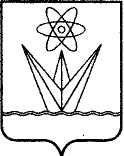  СОВЕТ ДЕПУТАТОВЗАКРЫТОГО АДМИНИСТРАТИВНО-ТЕРРИТОРИАЛЬНОГО ОБРАЗОВАНИЯ ГОРОДА ЗЕЛЕНОГОРСКАКРАСНОЯРСКОГО КРАЯРЕШЕНИЕ СОВЕТ ДЕПУТАТОВЗАКРЫТОГО АДМИНИСТРАТИВНО-ТЕРРИТОРИАЛЬНОГО ОБРАЗОВАНИЯ ГОРОДА ЗЕЛЕНОГОРСКАКРАСНОЯРСКОГО КРАЯРЕШЕНИЕ СОВЕТ ДЕПУТАТОВЗАКРЫТОГО АДМИНИСТРАТИВНО-ТЕРРИТОРИАЛЬНОГО ОБРАЗОВАНИЯ ГОРОДА ЗЕЛЕНОГОРСКАКРАСНОЯРСКОГО КРАЯРЕШЕНИЕ СОВЕТ ДЕПУТАТОВЗАКРЫТОГО АДМИНИСТРАТИВНО-ТЕРРИТОРИАЛЬНОГО ОБРАЗОВАНИЯ ГОРОДА ЗЕЛЕНОГОРСКАКРАСНОЯРСКОГО КРАЯРЕШЕНИЕ27.08.2015г. Зеленогорск№13-85рОб утверждении Положения 
о порядке установки и эксплуатации  нестационарных торговых объектов на территории города  ЗеленогорскаПриложение  к  решению Совета депутатовЗАТО г. Зеленогорскаот  27.08.2015  №  13-85рПриложение  к Положению о порядке установки и эксплуатации нестационарных торговых объектов на территории города ЗеленогорскаA= Kс  х S х 0,02    A= Kс  х S х 0,02    